 PLEASE READ CAREFULLY and HAVE TRANSLATED IF NECESSARYParent DeclarationI am a parent or legal guardian (to become a legal guardian requires a B.C. family Court Order) for the child listed below.  I understand that my child is entitled to receive a funded education from the Province of British Columbia (governed by the Ministry of Education) on the condition that I reside (i.e. primary residence) in the Province of British Columbia throughout my child’s educational life.I understand that at least one parent (or legal guardian) has to remain in residence in British Columbia in order for my child to qualify for a free public education.  If not, I will be charged retroactively for my child’s tuition fees according to the current rate for International Students.I, the undersigned am (please check):  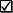 a Canadian citizena Landed Immigrant/Permanent Residentlawfully admitted into Canada with one of the following categories of entry:refugee statusrefugee claimantstudy permit for one or more years (engaging in studies leading to a degree or diploma at College or University meeting Ministry criteria)work permit for one or more years and working at least 20 hours per weekdiplomatic admission (carrying out official duties as a diplomatic or consular official)other – Document description noted below:This category must be cleared with Immigration CanadaI, the undersigned, will be permanently residing in B.C. WITH my child.  I will not be residing elsewhere and will not be taking extended trips during the school year.Current home address: _______________________________________________________________Current phone numbers:  ________________________________I agree that it is fraudulent to misrepresent or mislead in order to wrongfully receive a funded education from the Provincial Ministry of Education. I am aware that by making a fraudulent statement, I will be liable for all my child’s educational costs at the current rate of International Student fees.  All applicable fees, fines and charges will be at my expense and my child(ren) may be removed from school until all owed monies are paid in full.Child(ren)’s Legal Name(s): ____________________________________________________(Please print in English)Parent’s/Legal Guardian’s Legal Name: _____________________________________________(Please print in English)Signature of Parent/Legal Guardian: _______________________________________________(Please sign in the presence of the International Education Principal or designate)DATE: __________________                                   PRINCIPAL/or DESIGNATE:_______________________